	от «17» июня 2014г.          № 323О внесении изменений в постановление главы Турочакского района № 919 от 03 декабря 2014 года «О порядке разработки прогноза социально-экономического развития муниципального образования «Турочакский район».Внести в постановление главы Турочакского района № 919 от 03 декабря 2014 года «О порядке разработки прогноза социально-экономического развития муниципального образования «Турочакский район» следующие изменения:Пункт 2.3. читать в следующей редакции: «2.3. Прогноз разрабатывается в двух вариантах, которые определяются в соответствии со сценарными условиями социально-экономического развития Российской Федерации на очередной финансовый год и плановый период (до 10 ноября)».Утвердить приложение № 1 к Прогнозу в новой редакции (приложение).Опубликовать настоящее постановление в районной газете «Отражение Турочакского района».Глава муниципального образования«Турочакский район»						Е.В. УнучаковаРЕСПУБЛИКА АЛТАЙАДМИНИСТРАЦИЯМУНИЦИПАЛЬНОГООБРАЗОВАНИЯ«ТУРОЧАКСКИЙ РАЙОН»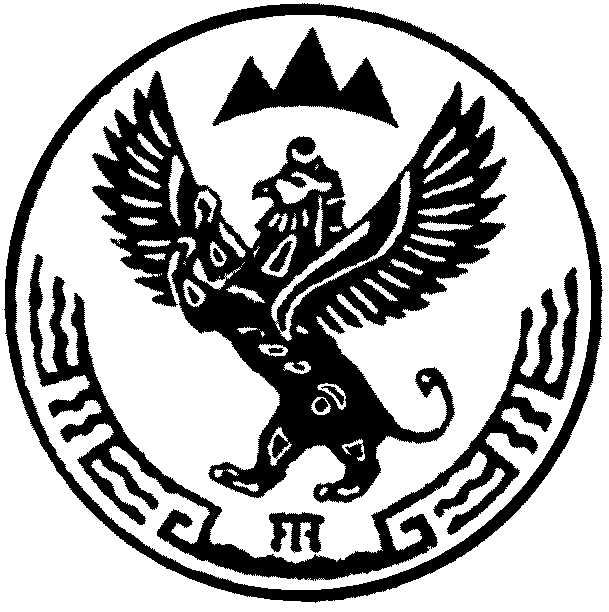 АЛТАЙ РЕСПУБЛИКАТУРАЧАК АЙМАК ДЕПМУНИЦИПАЛ ТОЗОЛМОАДМИНИСТРАЦИЯЗЫПОСТАНОВЛЕНИЕJОП